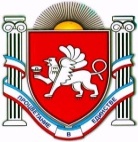 П О С Т А Н О В Л Е Н И Еот 19 июня 2017 № 216г. ДжанкойОб утверждении Порядка организации учета детей, подлежащих обучению в муниципальных общеобразовательных учреждениях Джанкойского района, реализующих образовательные программы начального общего, основного общего и среднего общего образованияВ соответствии с Федеральным  законом от 06 октября 2003 года               № 131-ФЗ "Об общих принципах организации местного самоуправления в Российской Федерации", Федеральным законом от 27 июля 2006 года                № 149-ФЗ «Об информации, информационных технологиях и о защите информации», Федеральным законом от 27 июля 2006 года  № 152-ФЗ «О персональных данных», Федеральный закон  от 29 декабря 2012 года                № 273-ФЗ «Об образовании в Российской Федерации», Федеральным законом от 22 января 2014 года № 32 «Об утверждении порядка приема граждан на обучение по образовательным программам начального общего, основного общего и среднего общего образования», Законом  Республики Крым от 06 июля 2015 года № 131–ЗРК «Об образовании в Республике Крым», Уставом муниципального образования Джанкойский район Республики Крым, постановлением администрации Джанкойского района                                        от 31 января 2017 года №  27 «О назначении уполномоченных лиц для выполнения работы, связанной с учетом детей и подростков школьного возраста и детей, которым на 01.09.2017 исполнилось пять лет, о закреплении за муниципальными общеобразовательными учреждениями территории обслуживания», в целях обеспечения реализации прав граждан на получение образования и учета детей, подлежащих обучению в муниципальных общеобразовательных      учреждениях       муниципального       образования 2Джанкойский район, реализующих образовательные программы начального общего, основного общего и среднего общего образования, администрация Джанкойского района  п о с т а н о в л я е т:1. Утвердить Порядок  организации учета детей, подлежащих обучению в муниципальных общеобразовательных учреждениях муниципального образования Джанкойский район, реализующих образовательные программы начального общего, основного общего и среднего общего образования (далее – Учет детей) (приложение № 1). 2. Администрациям сельских поселений  муниципального образования Джанкойский район совместно с муниципальными общеобразовательными учреждениями Джанкойского района провести мероприятия по  Учету детей, проживающих на закрепленной за сельским поселением территории и подлежащих обучению по образовательным программам начального общего, основного общего и среднего общего образования в муниципальных общеобразовательных учреждениях в соответствии с законодательством Российской Федерации.3. Управлению образования, молодежи и спорта администрации Джанкойского района организовать работу по проведению ежегодного персонального Учета детей, подлежащих обучению по образовательным программам начального общего, основного общего и среднего общего образования.4. Рекомендовать Комиссии по делам несовершеннолетних и защите их прав администрации Джанкойского района оказать в рамках имеющейся компетенции содействие управлению образования, молодежи и спорта администрации Джанкойского района  в Учете детей, проживающих на территории муниципального образования Джанкойский район и подлежащих обучению в образовательных учреждениях, реализующих образовательные программы общего образования.5. Направить формы приложений, утвержденные постановлением администрации Джанкойского района от 31 января 2017 года № 27 «О назначении уполномоченных лиц для выполнения работы, связанной с учетом детей   и   подростков   школьного   возраста   и  детей,   которым  на 301.09.2017 исполнилось пять лет, о закреплении за муниципальными общеобразовательными учреждениями территории обслуживания» в общеобразовательные учреждения, реализующие основные общеобразовательные программы начального общего, основного общего, среднего общего образования на территории муниципального образования Джанкойский район.6. Утвердить форму приложения «Сводный учёт детей и подростков школьного возраста общеобразовательных учреждений муниципального образования Джанкойский район от 5 до 18 лет» (приложение № 2).7. Постановление администрации Джанкойского района  от 26 июля 2016 года № 267   «Об утверждении Порядка организации учета детей, подлежащих обучению в муниципальных общеобразовательных учреждениях Джанкойского района, реализующих образовательные программы начального общего, основного общего и среднего общего образования» считать утратившим силу.8.  Постановление вступает в силу со дня его официального опубликования на сайте администрации Джанкойского района Республики Крым (djankoiadm.ru).9. Контроль за исполнением настоящего постановления возложить на заместителя главы администрации Джанкойского района Пономаренко А.А.Глава администрации Джанкойского района                                                                         А.И. Бочаров                    ПОЯСНИТЕЛЬНАЯ ЗАПИСКАк постановлению«Об утверждении Порядка организации учета детей, подлежащих обучению в муниципальных общеобразовательных учреждениях муниципального образования Джанкойский район, реализующих образовательные программы дошкольного, начального общего, основного общего и среднего общего образования»1.Обоснование необходимости принятия акта Постановление разработано заместителем начальника управления образования, молодежи и спорта администрации Джанкойского района Республики Крым Ильиной Н.Г. в соответствии с Конституцией Российской Федерации, Федеральными законами от 24 июля 1998 года № 124-ФЗ «Об основных гарантиях прав ребенка в Российской Федерации», от 06 октября  2003 года № 131-ФЗ «Об общих принципах организации местного самоуправления в Российской Федерации», от 29 декабря 2012 года                     № 273-ФЗ "Об образовании в Российской Федерации",  от                                  22 января 2014 года № 32 «Об утверждении порядка приема граждан на обучение по образовательным программам начального общего, основного общего и среднего общего образования»,  Законами Республики Крым              от 21 августа 2014 года № 54-ЗРК «Об основах местного самоуправления в Республике Крым», от 06 июля 2015 года № 131-ЗРК «Об образовании в Республике Крым», Постановлением администрации Джанкойского района от 31 января 2017 года № 27 «О назначении уполномоченных лиц для выполнения работы, связанной с учетом детей и подростков школьного возраста и детей, которым на 01.09.2017 исполняется пять лет, о закреплении за муниципальными общеобразовательными учреждениями  территории обслуживания», Уставом муниципального образования Джанкойский район Республики Крым           2. Цель и пути ее достижения 	Выявление и учет детей, не получающих обязательного общего образования,    осуществляется    в    рамках    взаимодействия    органов   и 2учреждений системы профилактики безнадзорности и правонарушений несовершеннолетних совместно с заинтересованными лицами и учреждениями в соответствии с действующим законодательством. 3. Правовые основанияКонституция Российской Федерации, Федеральные законы  от 24 июля 1998 года № 124-ФЗ «Об основных гарантиях прав ребенка в Российской Федерации», от 06 октября 2003 года № 131-ФЗ «Об общих принципах организации местного самоуправления в Российской Федерации»,                      от 29 декабря 2012 года №  273-ФЗ "Об образовании в Российской Федерации", от 22 января 2014 года № 32 «Об утверждении порядка приема граждан на обучение по образовательным программам начального общего, основного общего и среднего общего образования», Законы Республики Крым от 21 августа 2014 года №  54-ЗРК «Об основах местного самоуправления в Республике Крым», от 06 июля 2015 года № 131-ЗРК «Об образовании в Республике Крым», Постановление администрации Джанкойского района от 31 января 2017 года № 27 «О назначении уполномоченных лиц для выполнения работы, связанной с учетом детей и подростков школьного возраста и детей, которым на 01.09.2017 исполняется пять лет, о закреплении за муниципальными общеобразовательными учреждениями  территории обслуживания», Устав муниципального образования Джанкойский район Республики Крым 4. Финансово-экономические основанияВыполнение мероприятий постановления не требует дополнительных финансовых затрат.5. Позиция заинтересованных органов властиРеализация данного постановления обеспечивает учет всех детей, имеющих право на получение общего образования каждого уровня и проживающих на территории муниципального образования Джанкойский район Республики Крым, и форм получения образования, определенных родителями (законными представителями).36. Региональный аспектВыполнение постановления «Об утверждении Порядка организации учета детей, подлежащих обучению в муниципальных общеобразовательных Заместитель начальника управления образования, молодежи и спорта администрации Джанкойского района	                                   Р.П.ГоловкоСписок рассылкик проекту постановления«Об утверждении Порядка организации учета детей, подлежащих обучению в муниципальных общеобразовательных учреждениях муниципального образования Джанкойский район, реализующих образовательные программы начального общего, основного общего и среднего общего образования» от _______________________ №________Отдел делопроизводства и контроля аппарата администрации Джанкойского района.Юридический отдел аппарата администрации Джанкойского района - 2 экз.Управление образования, молодежи и спорта администрации Джанкойского района.Комиссия по делам несовершеннолетних и защите их прав администрации Джанкойского района.Начальник управленияобразования, молодежи и спорта администрации Джанкойского районаРеспублики Крым                                                                                Р.П. ГоловкоПриложение № 1УТВЕРЖДЕН постановлением администрации                   Джанкойского района от 19 июня 2017 № 216П О Р Я Д О Кучета детей, подлежащих обучению в общеобразовательных учреждениях, реализующих основные общеобразовательные программы начального общего, основного общего, среднего общего образования на территории муниципального образования Джанкойский районI. Общие положения 1.1. Настоящее Положение разработано в соответствии с Конституцией Российской Федерации, Федеральными законами от 29 декабря 2012 года                №  273-ФЗ "Об образовании в Российской Федерации", от 24 июля 1998 года          № 124-ФЗ «Об основных гарантиях прав ребенка в Российской Федерации», от 06 октября 2003 года № 131- ФЗ «Об общих принципах организации местного самоуправления в Российской Федерации», от 27 июля 2006 года  № 149-ФЗ «Об информации, информационных технологиях и о защите информации»,  от 27 июля 2006 года   №  152-ФЗ «О персональных данных», от 22 января 2014 года № 32 «Об утверждении порядка приема граждан на обучение по образовательным программам начального общего, основного общего и среднего общего образования» Законами Республики Крым            от 06 июля 2015 года № 131-ЗРК «Об образовании в Республике Крым», от 21 августа 2014 года № 54-ЗРК «Об основах местного самоуправления в Республике Крым», постановлением администрации Джанкойского района от 31 января 2017 года № 27 «О назначении уполномоченных лиц для выполнения работы, связанной с учетом детей и подростков школьного возраста и детей, которым на 01сентября 2017 года исполняется пять лет, о закреплении за муниципальными общеобразовательными учреждениям территории обслуживания», Уставом муниципального образования Джанкойский район Республики Крым для осуществления ежегодного персонального учета детей, подлежащих обучению по образовательным программам начального общего, 2основного общего, среднего общего образования (далее Учет детей), а также определения порядка взаимодействия органов, учреждений и организаций, участвующих в осуществлении Учета детей на территории муниципального образования Джанкойский район Республики Крым.1.2. Ежегодному персональному учету подлежат все несовершеннолетние граждане от 5 до 18 лет, проживающие (постоянно или временно) или пребывающие на территории Джанкойского района, независимо от наличия (отсутствия) регистрации по месту жительства (пребывания).1.3. Информация по Учёту детей подлежит  сбору, передаче, хранению и использованию в порядке, обеспечивающем её конфиденциальность, в соответствии с требованиями Федерального закона от 27 июля 2006 года № 149-ФЗ «Об информации, информационных технологиях и о защите информации» и Федерального  закона от 27 июля 2006 года № 152-ФЗ «О персональных данных».1.5. В целях обеспечения конституционных прав несовершеннолетних на получение общего образования соответствующего уровня,  за конкретными территориями Джанкойского района закреплены общеобразовательные учреждения на основании постановления администрации Джанкойского района от 31 января 2017 года № 27 «О назначении уполномоченных лиц для выполнения работы, связанной с учетом детей и подростков школьного возраста и детей, которым на 01.сентября 2017 исполняется пять лет, о закреплении за муниципальными общеобразовательными учреждениями  территории обслуживания».II. Основные задачи Учета детей 2.1.	Обеспечение учета всех детей, подлежащих обучению по образовательным программам начального общего, основного общего и среднего общего образования на территории Джанкойского района. 
           2.2.	Обеспечение соблюдения требований обязательности общего образования применительно к конкретному обучающемуся до достижении им возраста 18 лет, если соответствующее образование не было получено обучающимся ранее.3III. Организация работы по учету детей3.1.	В целях организации достоверного и полного Учета детей, обеспечение их прав на получение общего образования постановлением Главы администрации Джанкойского района ежегодно на 01 февраля за сельскими административными поселениями закрепляются  муниципальные общеобразовательные организации Джанкойского района.3.2. Ведение Учета детей осуществляется управлением образования, молодежи и спорта администрации Джанкойского района Республики Крым (далее управление образования), сельскими административными поселениями и общеобразовательными учреждениями Джанкойского района.3.3.	Учет детей осуществляется путем формирования списков данных о детях (далее - Списки детей), подлежащих обязательному обучению в общеобразовательных учреждениях, реализующих программы начального общего, основного общего, среднего (полного) общего образования, проживающих на закрепленной за общеобразовательными учреждениями района территории обслуживания, которые находятся и хранятся в управлении образования, молодежи и спорта администрации Джанкойского района. 3.4. Источниками формирования Списков детей  служат данные:- об обучающихся общеобразовательных учреждений, вне зависимости от места их проживания; - о подлежащих приему в первый класс, которым на 1 сентября текущего года исполняется 6 лет;- прибывших в другие классы в течение текущего учебного года и летнего периода;- окончивших начальные школы и подлежащие обязательному обучению в 5 классе;- получающих образовательные услуги в форме самообразования и семейного образования вне общеобразовательного учреждения;- обучающихся в других образовательных учреждениях всех типов и видов (в том числе трудоустройство выпускников 9-х, 11-х классов);- с ограниченными возможностями здоровья (ОВЗ), детях - инвалидах;4- подлежащих обучению в специальных (коррекционных) образовательных учреждениях или классах по состоянию здоровья;- не получающих образовательные услуги  по состоянию здоровья;- не приступивших к обучению в общеобразовательных учреждениях района по возрасту (по заявлению родителей);- детях, прибывших из других территорий, не закрепленных за общеобразовательным учреждением.3.5.		В целях упорядочения движения обучающихся выбытие из одного учреждения в другое на территории района осуществляется по согласованию с руководителями общеобразовательных учреждений. При выбытии обучающихся за пределы муниципального образования Джанкойский район личное дело выдается  на основании заявления родителей (законных представителей), о чем производится запись в журнале выдачи личных дел. IV. Полномочия органов и учреждений, осуществляющих учет детей4.1. Администрация Джанкойского района: 4.1.1. 	Утверждает постановлением нормативный правовой Акт, определяющий организацию работы по Учету детей. 4.1.2.	Закрепляет своим постановлением за каждым муниципальным общеобразовательным учреждением определённую территорию для первичного Учета детей.4.1.3. Утверждает  Списки  детей, которым на 01 сентября2017 исполнилось 5 лет и Списки детей  и подростков школьного возраста, проживающих на обслуживающей общеобразовательным учреждением территории.4.1.4. В случае выявления семей, препятствующих получению своими детьми образования и (или) ненадлежащим образом выполняющих свои обязанности по воспитанию и обучению своих детей, принимает меры воздействия в отношении их в соответствии с законодательством Российской Федерации и нормативными правовыми актами Джанкойского района.4.2. Управление образование, молодежи и спорта администрации  Джанкойского района:5Осуществляет контроль:- за деятельностью общеобразовательных учреждений по сверке и уточнению списков несовершеннолетних, предоставленных по результатам учета детей и подростков школьного возраста, проживающих на закрепленной территории;- над полнотой и достоверностью записей в алфавитной книге движения обучающихся о каждом поступающем, выбывшем или окончившем данное образовательное учреждение ребенке с ссылкой на документ, послуживший основанием для выбытия ребенка или об окончании им образовательного учреждения;- за деятельностью общеобразовательных учреждений по организации обучения детей и принятию мер по сохранению контингента учащихся;- за движением контингента детей и подростков школьного возраста в общеобразовательных учреждениях района;4.2.2. Осуществляет хранение Списков детей, проверенных и заверенных заместителем главы администрации Джанкойского района, курирующим учебно-воспитательный процесс общеобразовательных учреждений района,  директором общеобразовательного учреждения и главой территориального сельского поселения, руководителем общеобразовательного учреждения и главой администрации сельского поселения района.4.2.3. Совместно с Комиссией по делам несовершеннолетних и защите их прав в Джанкойском районе принимает меры к привлечению детей, не получающих общего образования, на обучение в образовательные учреждения.4.2.4. Обобщает данные:-	о детях, которым на 01 сентября 2017 исполняется пять лет, зарегистрированных и проживающих на закрепленных за общеобразовательными учреждениями Джанкойского района территориях обслуживания;- о детях шести - восемнадцатилетнего возраста, зарегистрированных и проживающих на закрепленных за общеобразовательными учреждениями Джанкойского района  территориях обслуживания;6- о детях, проживающих без регистрации на закрепленных за общеобразовательными учреждениями Джанкойского района  территориях обслуживания;- о детях, зарегистрированных, но не проживающих на закрепленных за общеобразовательными учреждениями Джанкойского района  территориях обслуживания;- сводный учёт детей и подростков школьного возраста  общеобразовательных учреждений муниципального образования Джанкойский район от 5 до 18 лет;4.3. Общеобразовательные учреждения Джанкойского района:4.3.1.	Назначают приказом по школе ответственное лицо за проведение мероприятий по учёту и движению обучающихся своего учреждения, проживающих на закрепленной за общеобразовательным учреждением территории обслуживания. 4.3.2. Издают приказ об утверждении списочного состава учащихся на начало нового учебного года, одновременно вносят соответствующие записи в алфавитную книгу.4.3.3. Принимают меры к получению общего образования соответствующего уровня несовершеннолетними, проживающими на территории обслуживания,  закрепленной за общеобразовательным учреждением.4.3.4.	Осуществляют проверку факта явки учащихся на начало учебного года (на 05 сентября)  в соответствии с приказом о переводе или зачислении в общеобразовательное учреждение.4.3.5. Ведут документацию по учету и движению учащихся, включая вопросы приема, перевода, выбытия, исключения.4.3.6. Осуществляют контроль за посещением занятий обучающимися, ведут индивидуальную профилактическую работу с обучающимися девиантного поведения;  4.3.7.	Выявляют несовершеннолетних, не посещающих и систематически пропускающих по неуважительным причинам учебные  занятия, принимают меры  по их   воспитанию   и   получению   ими   общего 7образования. 4.3.8. Направляют в управление образования, молодежи и спорта администрации Джанкойского района  ежемесячно до 25 числа информацию об учащихся, длительное время не посещающих учебные занятия без уважительной причины (от 10 дней); об учащихся, оставивших общеобразовательные учреждения до получения основного общего образования, систематически пропускающих уроки.Осуществляют систематический контроль за посещением занятий обучающимися, ведут индивидуальную профилактическую работу с ними.4.3.9. Принимают на обучение детей, не получающих общего образования, выявленных в ходе работы по учету детей.4.3.10. Предоставляют в управление образования, молодежи и спорта администрации Джанкойского района Списки детей и подростков школьного возраста:- дети, которым на 01 сентября 2017 исполняется пять лет, зарегистрированных и проживающих на закрепленных за общеобразовательными учреждениями Джанкойского района территориях обслуживания;- дети шести - восемнадцатилетнего возраста, зарегистрированных и проживающих на закрепленных за общеобразовательными учреждениями Джанкойского района  территориях обслуживания;- дети, проживающие без регистрации на закрепленных за общеобразовательными учреждениями Джанкойского района  территориях обслуживания;- дети, зарегистрированные, но не проживающие на закрепленных за общеобразовательными учреждениями Джанкойского района  территориях обслуживания;- сводный учёт детей общеобразовательных учреждений муниципального образования Джанкойский район от 5 до 18 лет.4.4. Администрации сельских поселений Джанкойского района:84.4.1. Назначают ответственное лицо за организацию и совместное проведение мероприятий   с общеобразовательными учреждениями района по учёту детей от 5 до 18 лет. 4.4.2. Заверяют совместно составленные с общеобразовательными учреждениями  Списки детей и подростков школьного возраста, проживающих на закрепленной за сельским поселением Джанкойского района территории.4.4.3. Выявляют несовершеннолетних и семьи, находящиеся в социально опасном положении, сложных жизненных обстоятельствах.4.4.4. Организуют работу по приему информации от граждан о детях, проживающих на территории и подлежащих обучению.4.4.5. В случае выявления семей, препятствующих получению своими детьми образования и (или) ненадлежащим образом выполняющих обязанности по их воспитанию и обучению:- незамедлительно принимают меры по взаимодействию с родителями (законными представителями) для организации обучения несовершеннолетних;- информируют Комиссию по делам несовершеннолетних и защите их прав для принятия мер воздействия в соответствии с действующим законодательством;- предоставляют в  общеобразовательное учреждение информацию о выявленных детях и принятых мерах по организации их обучения.4.4.6.	Обеспечивают надлежащую защиту сведений, содержащих персональные данные о детях, в соответствии с требованиями Федерального закона.V. Взаимодействие  с органами и учреждениями системы профилактики безнадзорности и правонарушений несовершеннолетних по выявлению и учету детей5.1.	Выявляют несовершеннолетних и семьи, находящиеся в социально опасном положении, трудных жизненных обстоятельствах.5.2.	Координируют деятельность органов и учреждений всех ведомств по профилактике отсева обучающихся из общеобразовательных организаций, 9безнадзорности детей и подростков.5.3.	Рассматривают представления управления образования, молодежи и спорта администрации Джанкойского района и общеобразовательных учреждений об исключении или отчислении из общеобразовательных школ несовершеннолетних, не получивших среднего общего или основного общего образования.5.4.	Применяют меры воздействия в отношении несовершеннолетних, уклоняющихся от обучения.5.5.	Принимают решения о привлечении к административной ответственности родителей (законных представителей), не обеспечивших своевременное обучение несовершеннолетних.5.6.	Оказывают помощь в определении форм и устройстве несовершеннолетних, исключенных или отчисленных из общеобразовательных организаций.___________РЕСПУБЛИКА КРЫМАДМИНИСТРАЦИЯ ДЖАНКОЙСКОГО РАЙОНААДМIНIСТРАЦIЯ ДЖАНКОЙСЬКОГО РАЙОНУ РЕСПУБЛІКИ КРИМКЪЫРЫМ ДЖУМХУРИЕТИ ДЖАНКОЙ БОЛЮГИНИНЪ ИДАРЕСИ